XXII Dolnośląski Festiwal Nauki 2019IMPREZY UNIWERSYTETU EKONOMICZNEGO we WROCŁAWIUBiblioteka nie gryzie!graMagdalena Haryłek, Anna Hapeta, Barbara Grzelczak (Biblioteka, UE)2019-09-20: 09:30 - 10:30 
2019-09-25: 09:30 - 10:30 wiek uczestników: szkoła podstawowa 
Wrocław : Uniwersytet Ekonomiczny, ul. Komandorska 118/120, bud. U, Strefa wolnego dostępu 
liczba uczestników: 25!!! ZAPISY !!!
więcej 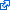 Małe organizmy w dużym powiększeniu czyli mikroskopia od podszewkilaboratoriumdr inż. Małgorzata Janczar-Smuga (Wydział Inżynieryjno-Ekonomiczny, UE)
dr inż. Ewa Walaszczyk 2019-09-20: 09:45 - 10:45 wiek uczestników: szkoła podstawowa 
Wrocław : Uniwersytet Ekonomiczny, ul. Komandorska 118/120, bud. H, s. 215 
liczba uczestników: 24!!! ZAPISY !!!
więcej Sekrety jaja kurzegowarsztatdr inż. Gabriela Haraf (technolog żywności, Wydział Inżynieryjno-Ekonomiczny, UE)
dr inż. Monika Wereńska, mgr Marta Kołodziej 2019-09-20: 10:00 - 11:00 wiek uczestników: szkoła podstawowa 
Wrocław : Uniwersytet Ekonomiczny, ul. Komandorska 118/120, bud. H, lab. 4 H 
liczba uczestników: 25!!! ZAPISY !!!
więcej Bądź przedsiębiorczy! Załóż własną firmę!warsztat , gra , dyskusjamgr Anna Kuropka- Bułkowska (doktorantka, Wydział Nauk Ekonomicznych , UE)2019-09-20: 10:00 - 11:30 wiek uczestników: szkoła podstawowa 
Wrocław : Uniwersytet Ekonomiczny, ul. Komandorska 118/120, bud. E, s. 202 
liczba uczestników: 30!!! ZAPISY !!!
więcej Historia pieniądza w PolscegraRenata Lizurej (bibliotekarz, Biblioteka Główna , UE)2019-09-20: 10:00 - 11:00 wiek uczestników: szkoła podstawowa 
Wrocław : Uniwersytet Ekonomiczny, ul. Komandorska 118-120, bud. Biblioteki, IIp. Strefa Wolnego Dostępu 
liczba uczestników: 30!!! ZAPISY !!!
więcej Jak stworzyć książkę? Z jakich elementów zbudowana jest książka? Jak w prosty sposób można samemu ją zrobić? Fakty i ćwiczenia praktycznewarsztatAgnieszka Bobruk, Ewelina Jaworowska (Biblioteka, UE)2019-09-20: 10:00 - 12:00 wiek uczestników: szkoła podstawowa 
Wrocław : Uniwersytet Ekonomiczny, ul. Komandorska 118/120, bud. U, hol biblioteki 
liczba uczestników: 25!!! ZAPISY !!!
więcej Dobre i złe drobnoustroje wokół naslaboratoriumdr inż. Małgorzata Janczar-Smuga (Wydział Inżynieryjno-Ekonomiczny, UE)
dr inż. Ewa Walaszczyk 2019-09-20: 11:00 - 12:00 wiek uczestników: szkoła podstawowa 
Wrocław : Uniwersytet Ekonomiczny, ul. Komandorska 118/120, bud. H, s. 215 
liczba uczestników: 24!!! ZAPISY !!!
więcej Smart City - idea miasto - teraźniejszość i przyszłośćwykładdr Krzysztof Hauke (informatyk, Wydział Zarządzania Informatyki i Finansów, UE)2019-09-20: 11:00 - 11:45 wiek uczestników: bez ograniczeń 
Wrocław : Uniwersytet Ekonomiczny, ul. Komandorska 118/120, bud. E, s. 1 
liczba uczestników: 120!!! ZAPISY !!!
więcej Czarodziejska chemia dla dziecipokazdr Lucyna Dymińska (chemik, Wydział Inżynieryjno-Ekonomiczny, UE)
dr Patrycja Godlewska 2019-09-20: 11:00 - 12:00 wiek uczestników: przedszkole szkoła podstawowa 
Wrocław : Uniwersytet Ekonomiczny, ul. Komandorska 118/120, bud. C, lab. 223 
liczba uczestników: 25!!! ZAPISY !!!
więcej Personal branding w Internecie, czyli jak budować swój wizerunek w sieci?warsztat , wykład , dyskusjadr Joanna Macalik (Wydział Nauk Ekonomicznych, UE)2019-09-20: 11:00 - 12:00 wiek uczestników: szkoła ponadgimnazjalna 
Wrocław : Uniwersytet Ekonomiczny, ul. Komandorska 118/120, bud. P, s. 2 więcej Rynki kapitałowe w Polsce i na świecie - wprowadzenie do tematyki, historia rozwojuwykład , dyskusjadr Daniel Papla (Wydział Zarządzania, Informatyki i Finansów, UE)2019-09-20: 12:00 - 13:30 wiek uczestników: szkoła ponadgimnazjalna dorośli 
Wrocław : Uniwersytet Ekonomiczny, ul. Komandorska 118/120, bud. E, s. 101 !!! ZAPISY !!!
więcej Sztuka programowania - jak "rozmawiać" z komputerem?laboratoriumdr Krzysztof Hauke (informatyk, Wydział Zarządzania Informatyki i Finansów, UE)2019-09-20: 12:15 - 13:00 wiek uczestników: bez ograniczeń 
Wrocław : Uniwersytet Ekonomiczny, ul. Komandorska 118/120, bud. Z, s. 001Z1 
liczba uczestników: 30!!! ZAPISY !!!
więcej Bardzo dobra i bardzo zła reklama - czym się różnią?warsztat , wykład , dyskusjadr Joanna Macalik (Wydział Nauk Ekonomicznych, UE)2019-09-20: 12:15 - 13:15 wiek uczestników: szkoła ponadgimnazjalna 
Wrocław : Uniwersytet Ekonomiczny, ul. Komandorska 118/120, bud. P, s. 2 więcej Statystyka drogą do prawdylaboratorium , warsztat , wykładdr Cyprian Kozyra (Wydział Zarządzania, Informatyki i Finansów, UE)2019-09-20: 13:00 - 14:30 wiek uczestników: szkoła ponadgimnazjalna dorośli 
Wrocław : Uniwersytet Ekonomiczny, ul. Komandorska 118/120, bud. Z, s. 004Z1 
liczba uczestników: 30!!! ZAPISY !!!
więcej Ryneczek ukochanypokazTamara Chorążyczewska (polonista, Centrum Marketingu, UE)
Leszek Chorążyczewski 2019-09-20: 14:00 - 15:00 wiek uczestników: bez ograniczeń 
Wrocław : Klinika ,,Przylądek Nadziei”, ul. Borowska 213, sala konferencyjna, parter więcej Nie tylko rozmowa kwalifikacyjna - czyli o różnych technikach selekcji kandydatów na stanowiska pracywykład , warsztat , dyskusjadr hab. Katarzyna Piwowar-Sulej, prof. UE (Wydział Inżynieryjno-Ekonomiczny, UE)2019-09-23: 08:15 - 10:00 wiek uczestników: szkoła ponadgimnazjalna 
Wrocław : Uniwersytet Ekonomiczny, ul. Komandorska 118/120, bud. E, s. 101 
liczba uczestników: 50!!! ZAPISY !!!
więcej Filtrować, nie filtrować - oto jest pytanie. Uzdatnianie wody w domuwykładdr inż. Agnieszka Ciechanowska (technolog chemiczny, Wydział Inżynieryjno-Ekonomiczny, UE)2019-09-23: 09:00 - 10:00 wiek uczestników: szkoła ponadgimnazjalna 
Wrocław : Uniwersytet Ekonomiczny, ul. Komandorska 118/120, bud. E, s. 104 
liczba uczestników: 50!!! ZAPISY !!!
więcej Znakowanie wybranych grup produktów spożywczychwykładmgr inż. Piotr Nabiałek (biotechnolog, inspektor w Wydziale Kontroli, Wydział Inżynieryjno-Ekonomiczny, UE)2019-09-23: 09:00 - 10:00 wiek uczestników: bez ograniczeń 
Wrocław : Uniwersytet Ekonomiczny, ul. Komandorska 118/120, bud. E, s. 103 
liczba uczestników: 50!!! ZAPISY !!!
więcej Co mówi barwa w chemii?pokazdr Jacek Michalski, dr inż. Maria Wandas (chemik, Wydział Inżynieryjno-Ekonomiczny, UE)2019-09-23: 09:00 - 10:00 wiek uczestników: szkoła podstawowa szkoła ponadgimnazjalna 
Wrocław : Uniwersytet Ekonomiczny, ul. Komandorska 118/120, bud. C, s. 223 !!! ZAPISY !!!
więcej Żywienie wspierające terapię trądziku u młodzieżywykładdr hab. inż. Zuzanna Goluch, prof. UE (Wydział Inżynieryjno-Ekonomiczny, UE)2019-09-23: 10:00 - 11:00 wiek uczestników: szkoła podstawowa szkoła ponadgimnazjalna dorośli 
Wrocław : Uniwersytet Ekonomiczny, ul. Komandorska 118/120, bud. E, s. 1 
liczba uczestników: 160!!! ZAPISY !!!
więcej Szlakiem Dolnośląskich Winnicwykładmgr inż. Izabela Kwil (doktorantka, Wydział Inżynieryjno-Ekonomiczny, UE)2019-09-23: 10:00 - 11:00 wiek uczestników: dorośli 
Wrocław : Uniwersytet Ekonomiczny, ul. Komandorska 118/120, bud. E, s. 2 
liczba uczestników: 100!!! ZAPISY !!!
więcej W świecie prognoz - zostań prognostą!wykład , warsztat , dyskusjadr Anna Zięba (Wydział Nauk Ekonomicznych, UE)
dr Wioletta Wolańska 2019-09-23: 10:00 - 11:00 wiek uczestników: szkoła podstawowa 
Wrocław : Uniwersytet Ekonomiczny, ul. Komandorska 118/120, bud. Z, s. 001Z1 
liczba uczestników: 30!!! ZAPISY !!!
więcej Podróże po krajach Unii Europejskiejgra , wycieczkaJulianna Czyż, Barbara Grzelczak (kustosz, Biblioteka, UE)2019-09-23: 10:00 - 11:15 
2019-09-24: 10:00 - 11:15 wiek uczestników: szkoła podstawowa 
Wrocław : Uniwersytet Ekonomiczny, ul. Komandorska 118/120, bud. W, Czytelnia, s. 110 
liczba uczestników: 25!!! ZAPISY !!!
więcej Gdzie to Breslau? Wielka płyta i kamienicewycieczkaAleksandra Bogusz (archiwista, UE)2019-09-23: 10:00 - 12:30 wiek uczestników: bez ograniczeń 
Wrocław : Uniwersytet Ekonomiczny, ul. Komandorska 118-120, start: Rektorat (bud. G) 
liczba uczestników: 25!!! ZAPISY !!!
więcej Jak działają węglowe i jonowymienne filtry do wodylaboratoriumdr inż. Agnieszka Ciechanowska (technolog chemiczny, Wydział Inżynieryjno-Ekonomiczny, UE)
dr inż. Łukasz Wilk 2019-09-23: 10:30 - 12:00 
2019-09-23: 12:30 - 14:00 wiek uczestników: szkoła ponadgimnazjalna 
Wrocław : Uniwersytet Ekonomiczny, ul. Komandorska 118/120, bud. H, lab. 2H 
liczba uczestników: 20!!! ZAPISY !!!
więcej Fascynujący mikroświat wirtualnych organizmówpokaz , wykładdr inż. Krzysztof Lutosławski (informatyk, Wydział Inżynieryjno-Ekonomiczny, UE)
dr inż. Daniel Borowiak 2019-09-23: 10:30 - 11:15 wiek uczestników: szkoła ponadgimnazjalna 
Wrocław : Uniwersytet Ekonomiczny, ul. Komandorska 118/120, bud. H, s. 103 
liczba uczestników: 20!!! ZAPISY !!!
więcej Oleje roślinne, praktyczna kontrola jakości. Jakie oleje są najlepsze?wykładmgr inż. Piotr Nabiałek (biotechnolog, inspektor w Wydziale Kontroli, Wydział Inżynieryjno-Ekonomiczny, UE)2019-09-23: 10:30 - 11:30 wiek uczestników: bez ograniczeń 
Wrocław : Uniwersytet Ekonomiczny, ul. Komandorska 118/120, bud. E, s. 103 
liczba uczestników: 50!!! ZAPISY !!!
więcej Co mówi światło w chemii?pokazdr Jacek Michalski, dr inż. Maria Wandas (chemik, Wydział Inżynieryjno-Ekonomiczny, UE)2019-09-23: 11:00 - 12:00 wiek uczestników: szkoła podstawowa szkoła ponadgimnazjalna 
Wrocław : Uniwersytet Ekonomiczny, ul. Komandorska 118/120, bud. C, s. 223 !!! ZAPISY !!!
więcej "Niebezpieczne związki"- czyli dobre i złe połączenia żywnościwarsztat , gramgr inż. Izabela Kwil (doktorantka, Wydział Inżynieryjno-Ekonomiczny, UE)
mgr Jacqueline Rowiecka 2019-09-23: 11:15 - 12:45 wiek uczestników: bez ograniczeń 
Wrocław : Uniwersytet Ekonomiczny, ul. Komandorska 118/120, bud. E, s. 102 
liczba uczestników: 40!!! ZAPISY !!!
więcej Rynki finansowe wobec koncepcji zrównoważonego rozwojuwykład , dyskusjadr Karolina Daszyńska-Żygadło, mgr Anna Dziadkowiec (Wydział Zarządzania, Informatyki i Finansów, UE)2019-09-23: 12:00 - 13:00 wiek uczestników: szkoła ponadgimnazjalna dorośli 
Wrocław : Uniwersytet Ekonomiczny, ul. Komandorska 118/120, bud. E, s. 2 
liczba uczestników: 60!!! ZAPISY !!!
więcej Dlaczego substancje zmieniają stan skupienia?pokazdr Jacek Michalski, dr Adam Zając (chemik, Wydział Inżynieryjno-Ekonomiczny, UE)2019-09-23: 13:00 - 14:00 wiek uczestników: szkoła podstawowa szkoła ponadgimnazjalna 
Wrocław : Uniwersytet Ekonomiczny, ul. Komandorska 118/120, bud. C, s. 223 !!! ZAPISY !!!
więcej Jak to podzielić? Problemy alokacji dóbrgraKatarzyna Cegiełka (ekonomistka, Wydział Zarządzania, Informatyki i Finansów, UE)2019-09-23: 14:00 wiek uczestników: szkoła podstawowa 
Wrocław : Uniwersytet Ekonomiczny, ul. Komandorska 118/120, bud. E, s. 104 
liczba uczestników: 40!!! ZAPISY !!!
więcej Zdrowa żywność na co dzieńpokazJacqueline Rowiecka (doktorantka, Wydział Inżynieryjno-Ekonomiczny, UE)
Izabela Kwil 2019-09-24: 08:00 - 09:30 wiek uczestników: szkoła podstawowa 
Wrocław : Szkoła Podstawowa nr 44, ul. Wilanowska 31, więcej Co powinien wiedzieć każdy konsument?wykładdr inż. Ewa Biazik (Wydział Inżynieryjno-Ekonomiczny, UE)
Studenckie Koło Naukowe Zarządzania Bezpieczeństwem w Organizacji 2019-09-24: 09:00 - 10:00 wiek uczestników: bez ograniczeń 
Wrocław : Uniwersytet Ekonomiczny, ul. Komandorska 118/120, bud. E, s. 104 
liczba uczestników: 20!!! ZAPISY !!!
więcej Rachunkowość może być przyjemnalaboratoriumdr Wioletta Turowska (Wydział Inżynieryjno-Ekonomiczny, UE)
dr Aleksandra Bryła 2019-09-24: 09:00 - 10:30 
2019-09-25: 09:00 - 10:30 wiek uczestników: szkoła ponadgimnazjalna dorośli 
Wrocław : Uniwersytet Ekonomiczny, ul. Komandorska 118/120, bud. Z, s. 002Z1 !!! ZAPISY !!!
więcej Potęga brandingu - czy marki zmieniają nasze zachowania?wykład , warsztatdr Barbara Mróz-Gorgoń (ekonomista, Wydział Nauk Ekonomicznych, UE)2019-09-24: 09:45 - 10:45 wiek uczestników: bez ograniczeń 
Wrocław : Uniwersytet Ekonomiczny, ul. Komandorska 118/120, bud. E, s. 102 
liczba uczestników: 30!!! ZAPISY !!!
więcej Cały Wrocław w liczbachpokazAleksandra Bogusz (archiwista, Archiwum UE)
Joanna Krzyżosiak 2019-09-24: 09:45 - 11:15 wiek uczestników: szkoła podstawowa 
Wrocław : Zespół Szkolno-Przedszkolny nr 21, ul. Kłodzka 40, więcej Zabawne laboratoriumwykład , laboratoriumdr inż. Monika Wereńska (Wydział Inżynieryjno-Ekonomiczny, UE)
dr inż. Ewa Biazik, dr inż. Gabriela Haraf 2019-09-24: 10:00 - 11:30 wiek uczestników: przedszkole 
Wrocław : Uniwersytet Ekonomiczny, ul. Komandorska 118/120, bud. H, s. 6 
liczba uczestników: 20!!! ZAPISY !!!
więcej Kawa - zagrożenie czy ochrona dla zdrowia?wykładdr hab. inż. Zuzanna Goluch, prof. UE (Wydział Inżynieryjno-Ekonomiczny, UE)2019-09-24: 10:00 - 11:00 wiek uczestników: szkoła ponadgimnazjalna dorośli 
Wrocław : Uniwersytet Ekonomiczny, ul. Komandorska 118/120, bud. E, s. 1 
liczba uczestników: 160!!! ZAPISY !!!
więcej Zostań profesjonalnym testerem!warsztatdr inż. Gabriela Haraf (technolog żywności, Wydział Inżynieryjno-Ekonomiczny, UE)
dr inż. Mirosława Teleszko, dr inż. Monika Wereńska 2019-09-24: 10:00 - 11:00 wiek uczestników: szkoła podstawowa 
Wrocław : Uniwersytet Ekonomiczny, ul. Komandorska 118/120, bud. E, s. 103 
liczba uczestników: 30!!! ZAPISY !!!
więcej Czy maszyny mogą myśleć ? O sztucznej inteligencji z Alanem Turingiem w tlepokaz , wykładmgr Katarzyna Liwarska-Fulczyk (doktorantka, Wydział Nauk Ekonomicznych, UE)2019-09-24: 10:00 - 11:00 wiek uczestników: szkoła podstawowa 
Wrocław : Uniwersytet Ekonomiczny, ul. Komandorska 118/120, bud. E, s. 2 
liczba uczestników: 100!!! ZAPISY !!!
więcej Mała pustka w wielkim mieściewykład , warsztatdr hab. Alicja Zakrzewska-Półtorak, prof. UE (Wydział Nauk Ekonomicznych, UE)
mgr inż. Agata Pluta 2019-09-24: 10:00 - 11:00 wiek uczestników: szkoła podstawowa szkoła ponadgimnazjalna 
Wrocław : Uniwersytet Ekonomiczny, ul. Komandorska 118/120, bud. E, s. 101 
liczba uczestników: 30!!! ZAPISY !!!
więcej Chemia światłapokazdr Wojciech Sąsiadek (chemik, Wydział Inżynieryjno-Ekonomiczny, UE)
dr Edyta Kucharska 2019-09-24: 10:00 - 11:30 wiek uczestników: szkoła ponadgimnazjalna 
Wrocław : Uniwersytet Ekonomiczny, ul. Komandorska 118/120, bud. C, lab. 223 
liczba uczestników: 20!!! ZAPISY !!!
więcej Chemia od kuchniwarsztat , pokazdr inż. Ewa Biazik, dr inż. Monika Wereńska (Wydział Inżynieryjno-Ekonomiczny, UE)2019-09-24: 10:15 - 12:45 wiek uczestników: szkoła podstawowa 
Wrocław : Uniwersytet Ekonomiczny, ul. Komandorska 118/120, bud. H, lab. IV 
liczba uczestników: 15!!! ZAPISY !!!
więcej Zmysły automatów - czujnikipokaz , laboratoriumdr inż. Krzysztof Lutosławski (informatyk, Wydział Inżynieryjno-Ekonomiczny, UE)
dr inż. Agnieszka Ryznar-Luty 2019-09-24: 11:00 - 11:45 wiek uczestników: szkoła ponadgimnazjalna 
Wrocław : Uniwersytet Ekonomiczny, ul. Komandorska 118/120, bud. H, s. 103 
liczba uczestników: 20!!! ZAPISY !!!
więcej Synergia współdziałaniawykład , warsztatprof. dr hab. Barbara Iwankiewicz-Rak, dr Jęrzej Wasiak-Poniatowski, dr Barbara Mróz-Gorgoń (Wydział Nauk Ekonomicznych, UE)2019-09-24: 11:00 - 11:45 wiek uczestników: bez ograniczeń 
Wrocław : Uniwersytet Ekonomiczny, ul. Komandorska 118/120, bud. E, s. 102 
liczba uczestników: 30!!! ZAPISY !!!
więcej Magia szeregów czasowychlaboratoriumdr Wioletta Wolańska (UE)
Anna Zięba 2019-09-24: 11:00 - 11:45 wiek uczestników: szkoła podstawowa szkoła ponadgimnazjalna dorośli 
Wrocław : Uniwersytet Ekonomiczny, ul. Komandorska 118/120, bud. Z, lab. 001Z1 
liczba uczestników: 30!!! ZAPISY !!!
więcej Być albo nie być... rentownymwarsztatdr Wioletta Turowska (Wydział Inżynieryjno-Ekonomiczny, UE)2019-09-24: 11:00 - 12:30 
2019-09-25: 11:00 - 12:30 wiek uczestników: szkoła podstawowa szkoła ponadgimnazjalna dorośli 
Wrocław : Uniwersytet Ekonomiczny, ul. Komandorska 118/120, bud. Z, s. 002Z1 !!! ZAPISY !!!
więcej Tłuszcze w naszej diecie... które zapewnią nam zdrowie, a których należy unikać?wykładdr Remigiusz Olędzki (Wydział Inżynieryjno-Ekonomiczny, UE)2019-09-24: 11:00 - 12:00 wiek uczestników: szkoła podstawowa szkoła ponadgimnazjalna dorośli 
Wrocław : Uniwersytet Ekonomiczny, ul. Komandorska 118/120, bud. P, s. 2 !!! ZAPISY !!!
więcej Zdrowa żywność na co dzieńpokazJacqueline Rowiecka (doktorantka, Wydział Inżynieryjno-Ekonomiczny, UE)
Izabela Kwil 2019-09-24: 11:30 - 13:00 wiek uczestników: szkoła podstawowa 
Wrocław : Szkoła Podstawowa nr 30, ul. Zaporoska 28, więcej Ile witaminy C mają soki owocowe?wykładdr inż. Mirosława Teleszko (Wydział Inżynieryjno-Ekonomiczny, UE)
dr inż. Monika Wereńska, dr inż. Gabriela Haraf 2019-09-24: 12:00 - 12:45 wiek uczestników: szkoła ponadgimnazjalna dorośli 
Wrocław : Uniwersytet Ekonomiczny, ul. Komandorska 118/120, bud. E, s. 102 
liczba uczestników: 50!!! ZAPISY !!!
więcej Kolorowe laboratoriumpokazdr Wojciech Sąsiadek (chemik, Wydział Inżynieryjno-Ekonomiczny, UE)
dr Edyta Kucharska, KN Chemików przy Katedrze Chemii Bioorganicznej 2019-09-24: 12:30 - 14:00 wiek uczestników: szkoła ponadgimnazjalna 
Wrocław : Uniwersytet Ekonomiczny, ul. Komandorska 118/120, bud. C, lab. 223 
liczba uczestników: 30!!! ZAPISY !!!
więcej Mięso - jeść czy nie?wykładdr inż. Monika Wereńska (Wydział Inżynieryjno-Ekonomiczny, UE)
dr inż. Mirosława Teleszko, dr inż. Gabriela Haraf 2019-09-24: 13:00 - 14:00 wiek uczestników: szkoła ponadgimnazjalna dorośli 
Wrocław : Uniwersytet Ekonomiczny, ul. Komandorska 118/120, bud. E, s. 102 
liczba uczestników: 20!!! ZAPISY !!!
więcej Czy budżetowanie jest potrzebne? Budżetowanie - nieodłączny element w pracy menagerawarsztatdr Wioletta Turowska (Wydział Inżynieryjno-Ekonomiczny, UE)
dr Krzysztof Nowosielski 2019-09-24: 13:00 - 14:30 
2019-09-25: 13:00 - 14:30 wiek uczestników: szkoła ponadgimnazjalna dorośli 
Wrocław : Uniwersytet Ekonomiczny, ul. Komandorska 118/120, bud. Z, s. 002Z1 
liczba uczestników: 30!!! ZAPISY !!!
więcej Chemia wokół naspokazdr Wojciech Sąsiadek (chemik, Wydział Inżynieryjno-Ekonomiczny, UE)
dr Edyta Kucharska, dr Adam Zając 2019-09-24: 14:30 - 16:00 wiek uczestników: szkoła ponadgimnazjalna 
Wrocław : Uniwersytet Ekonomiczny, ul. Komandorska 118/120, bud. C, lab. 223 
liczba uczestników: 30!!! ZAPISY !!!
więcej W matematyce nie ma drogi dla królów. A dla humanistów?pokazAleksandra Bogusz (archiwista, Archiwum UE)
Joanna Krzyżosiak 2019-09-25: 08:00 - 09:30 wiek uczestników: szkoła ponadgimnazjalna 
Wrocław : Liceum Ogólnokształcące nr XVII, ul. Tęczowa 60, więcej Biobateriawarsztat , laboratoriumdr inż. Agnieszka Ryznar-Luty (biotechnolog, Wydział Inżynieryjno-Ekonomiczny, UE)
dr inż. Krzysztof Lutosławski 2019-09-25: 10:00 - 10:45 wiek uczestników: szkoła podstawowa 
Wrocław : Uniwersytet Ekonomiczny, ul. Komandorska 118/120, bud. H, s. 103 
liczba uczestników: 22!!! ZAPISY !!!
więcej Magiczny świat laboratoriumwarsztat , pokaz , laboratoriumdr inż. Marta Wilk (Wydział Inżynieryjno-Ekonomiczny, UE)
mgr inż. Aniceta Ślęczka 2019-09-25: 10:00 - 12:00 wiek uczestników: przedszkole 
Wrocław : Uniwersytet Ekonomiczny, ul. Komandorska 118/120, bud. H, s. 416 
liczba uczestników: 25!!! ZAPISY !!!
więcej I Ty możesz zaprojektować swoje miastowarsztat , wykładdr hab. Dorota Rynio, prof. UE (Wydział Nauk Ekonomicznych, UE)
mgr Hanna Adamiczka, mgr Dominika Chwastyk 2019-09-25: 10:00 - 11:30 wiek uczestników: szkoła podstawowa 
Wrocław : Uniwersytet Ekonomiczny, ul. Komandorska 118/120, bud. E, s. 201 
liczba uczestników: 25!!! ZAPISY !!!
więcej Dlaczego cukier już nie krzepi czyli o sacharozie, słodyczach i byciu "fit"wykładdr inż. Małgorzata Janczar-Smuga (Wydział Inżynieryjno-Ekonomiczny, UE)
dr inż. Gabriela Haraf 2019-09-25: 10:00 - 10:45 wiek uczestników: bez ograniczeń 
Wrocław : Uniwersytet Ekonomiczny, ul. Komandorska 118/120, bud. E, s. 102 więcej Sztuczna inteligencja a rynek pracypokaz , wykładmgr Katarzyna Liwarska-Fulczyk (doktorantka, Wydział Nauk Ekonomicznych, UE)2019-09-25: 10:00 - 11:30 wiek uczestników: szkoła ponadgimnazjalna dorośli 
Wrocław : Uniwersytet Ekonomiczny, ul. Komandorska 118/120, bud. E, s. 2 
liczba uczestników: 100!!! ZAPISY !!!
więcej Od Usera do WebmasteralaboratoriumKamal Matouk (Wydział Inżynieryjno-Ekonomiczny, UE)
Andrzej Bytniewski, Anna Chojnacka-Komorowska, Marcin Hernes 2019-09-25: 10:00 - 11:30 wiek uczestników: szkoła ponadgimnazjalna dorośli 
Wrocław : Uniwersytet Ekonomiczny, ul. Komandorska 118/120, bud. Z, s. 109 
liczba uczestników: 25!!! ZAPISY !!!
więcej Czy Twój laptop potrafi zaparzyć herbatę?pokazdr inż. Daniel Borowiak (Wydział Inżynieryjno-Ekonomiczny, UE)
dr inż. Krzysztof Lutosławski 2019-09-25: 11:00 - 12:00 wiek uczestników: szkoła podstawowa szkoła ponadgimnazjalna dorośli 
Wrocław : Uniwersytet Ekonomiczny, ul. Komandorska 118/120, bud. E, s. 101 
liczba uczestników: 40!!! ZAPISY !!!
więcej W matematyce nie ma drogi dla królów. A dla humanistów?pokazAleksandra Bogusz (archiwista, Archiwum UE)
Joanna Krzyżosiak 2019-09-25: 11:30 - 13:00 wiek uczestników: szkoła ponadgimnazjalna 
Wrocław : Liceum Ogólnokształcące nr XV, ul. Wojrowicka 58, więcej Mleczne laboratoriumwarsztatdr inż. Gabriela Haraf (technolog żywności, Wydział Inżynieryjno-Ekonomiczny, UE)
dr inż. Małgorzata Janczar-Smuga 2019-09-25: 12:00 - 13:00 wiek uczestników: szkoła podstawowa 
Wrocław : Uniwersytet Ekonomiczny, ul. Komandorska 118/120, bud. H, lab. 4 H 
liczba uczestników: 25!!! ZAPISY !!!
więcej Modelowanie rzeczywistościwykładmgr Maciej Szczeciński (Wydział Zarządzania, Informatyki i Finansów, UE)2019-09-25: 12:00 - 13:30 wiek uczestników: szkoła ponadgimnazjalna dorośli 
Wrocław : Uniwersytet Ekonomiczny, ul. Komandorska 118/120, bud. E, s. 2 
liczba uczestników: 120więcej Czy woda jest twarda, czy miękka?warsztat , laboratoriumdr inż. Agnieszka Ryznar-Luty (biotechnolog, Wydział Inżynieryjno-Ekonomiczny, UE)2019-09-25: 13:30 - 14:15 wiek uczestników: szkoła podstawowa 
Wrocław : Uniwersytet Ekonomiczny, ul. Komandorska 118/120, bud. H, s. 103 
liczba uczestników: 22!!! ZAPISY !!!
więcej Świat czekolady - od ziarna do tabliczkiwarsztatmgr inż. Krzysztof Podsiadły (starszy technolog Mondelez International, Wydział Inżynieryjno-Ekonomiczny, UE)
mgr inż. Anna Drewnowska-Nabiałek, mgr Agata Kondrat 2019-09-25: 16:30 wiek uczestników: szkoła ponadgimnazjalna dorośli 
Wrocław : Centrum Badań i Rozwoju Mondelez International, ul Czekoladowa 1A, Bielany Wrocławskie, 
liczba uczestników: 15!!! ZAPISY !!!
więcej Cały Wrocław w liczbachpokazAleksandra Bogusz (archiwista, Archiwum UE)
Joanna Krzyżosiak 2019-09-26: 09:45 - 11:15 wiek uczestników: szkoła podstawowa 
Wrocław : Szkoła Podstawowa nr 76, ul. Wandy 13, więcej Cały Wrocław w liczbachpokazAleksandra Bogusz (archiwista, Archiwum UE)
Joanna Krzyżosiak 2019-09-27: 08:00 - 09:30 wiek uczestników: szkoła podstawowa 
Wrocław : Szkoła Podstawowa nr 109, ul. Inżynierska 54, więcej Jak zmienia się rynek pracy w XXI wieku?wykład , film , dyskusjadr Magdalena Rękas (Wydział Ekonomii, Zarządzania i Turystyki, UE)2019-10-10: 09:00 - 10:15 wiek uczestników: szkoła podstawowa szkoła ponadgimnazjalna dorośli 
Jelenia Góra : Uniwersytet Ekonomiczny, ul. Kochanowskiego 8, aula H 
liczba uczestników: 235!!! ZAPISY !!!
więcej Świadomy inwestor - gra inwestycyjnawykład , gradr Wojciech Krawiec (Wydział Ekonomii, Zarządzania i Turystyki, UE)2019-10-10: 09:30 - 10:30 wiek uczestników: szkoła ponadgimnazjalna dorośli 
Jelenia Góra : Uniwersytet Ekonomiczny, ul. Nowowiejska 3, s. 76A 
liczba uczestników: 40!!! ZAPISY !!!
więcej Innowacyjne rozwiązania w logistycewykładdr inż. Maja Kiba-Janiak, dr Tomasz Kołakowski (Wydział Ekonomii, Zarządzania i Turystyki, UE)2019-10-10: 10:30 - 11:45 wiek uczestników: szkoła ponadgimnazjalna dorośli 
Jelenia Góra : Uniwersytet Ekonomiczny, ul. Kochanowskiego 8, bud. H, aula 
liczba uczestników: 200!!! ZAPISY !!!
więcej Awantura o kasękonkurs , graAleksandra Glądała, Patrycja Konieczna, Agnieszka Wis pod kierunkiem opiekunów dr Małgorzaty Solarz oraz dra Wojciecha Krawca (członkowie Koła Naukowego Finansów i Rachunkowości "Finansista")2019-10-10: 10:45 - 11:30 wiek uczestników: szkoła ponadgimnazjalna dorośli 
Jelenia Góra : Uniwersytet Ekonomiczny, ul. Nowowiejska 3, s. 76A 
liczba uczestników: 30!!! ZAPISY !!!
więcej Problem niskiej świadomości finansowej Polaków w kontekście nieracjonalnych decyzji dotyczących gromadzenia oszczędności emerytalnychwykład , warsztat , dyskusjadr Małgorzata Solarz, dr Magdalena Swacha-Lech (Wydział Ekonomii, Zarządzania i Turystyki; Wydział Nauk Ekonomicznych, UE)2019-10-10: 11:30 - 12:30 wiek uczestników: szkoła ponadgimnazjalna dorośli 
Jelenia Góra : Uniwersytet Ekonomiczny, ul. Nowowiejska 3, s. 76A 
liczba uczestników: 40!!! ZAPISY !!!
więcej W kilku słowach - jak zredagować streszczenie w języku angielskim?warsztat , gramgr Magdalena Mucowska (Wydział Ekonomii, Zarządzania i Turystyki, UE)
mgr Iwona Bożydaj-Jankowska 2019-10-10: 11:30 - 12:30 wiek uczestników: szkoła ponadgimnazjalna dorośli 
Jelenia Góra : Uniwersytet Ekonomiczny, ul. Kochanowskiego 8, s. 11H 
liczba uczestników: 20!!! ZAPISY !!!
więcej Dane - informacja - wiedza, cykl poznaniawarsztat , laboratoriumdr hab. Małgorzata Markowska, prof. UE (Wydział Ekonomii, Zarządzania i Turystyki, UE)
dr hab. Elżbieta Sobczak, prof. UE 2019-10-11: 09:00 - 10:30 wiek uczestników: szkoła ponadgimnazjalna 
Jelenia Góra : Uniwersytet Ekonomiczny, ul. Nowowiejska 3, s. 34 
liczba uczestników: 20!!! ZAPISY !!!
więcej Elektryfikacja dolnośląskich linii kolejowych - przesłanki i skutki dla gospodarki regionuwykładmgr Rafał Wiernicki (doktorant, Wydział Ekonomii, Zarządzania i Turystyki, UE)2019-10-11: 09:30 - 11:00 wiek uczestników: szkoła ponadgimnazjalna dorośli 
Jelenia Góra : Uniwersytet Ekonomiczny, ul. Kochanowskiego 8, aula H 
liczba uczestników: 235więcej Praca, staż czy działalność gospodarcza - formy wsparcia dla młodych osób na rynku pracywykładIwona Kurzawa (doktorantka, Wydział Ekonomii, Zarządzania i Turystyki, UE)2019-10-11: 10:00 - 10:45 wiek uczestników: szkoła ponadgimnazjalna 
Jelenia Góra : Uniwersytet Ekonomiczny, ul. Nowowiejska 3, s. 42A 
liczba uczestników: 80!!! ZAPISY !!!
więcej Ochrona Danych Osobowych w świetle nowych przepisów UE oraz krajowych, szanse i zagrożeniawykład , film , gramgr Mariusz Kędzior (Wydział Ekonomii, Zarządzania i Turystyki, UE)
mgr Katarzyna Pieczarka 2019-10-11: 10:00 - 11:00 wiek uczestników: szkoła ponadgimnazjalna dorośli 
Jelenia Góra : Uniwersytet Ekonomiczny, ul. Nowowiejska 3, s. 44A 
liczba uczestników: 34!!! ZAPISY !!!
więcej Kreatywność w biznesie - twórcze rozwiązywanie problemówwykład , dyskusjadr Andrzej Raszkowski (ekonomista, Wydział Ekonomii, Zarządzania i Turystyki, UE)2019-10-11: 11:00 - 12:00 wiek uczestników: szkoła podstawowa szkoła ponadgimnazjalna dorośli 
Jelenia Góra : Uniwersytet Ekonomiczny, ul. Nowowiejska 3, bud. A, s. 42 
liczba uczestników: 60więcej Pracownik czy pracodawca - kim być?warsztat , dyskusjadr Elżbieta Hajduga (Wydział Ekonomii, Zarządzania i Turystyki, UE)2019-10-21: 10:00 - 11:00 wiek uczestników: szkoła ponadgimnazjalna dorośli 
Wałbrzych : III Liceum Ogólnokształcące im. Mikołaja Kopernika, ul. Jordana 4, 
liczba uczestników: 30!!! ZAPISY !!!
więcej 